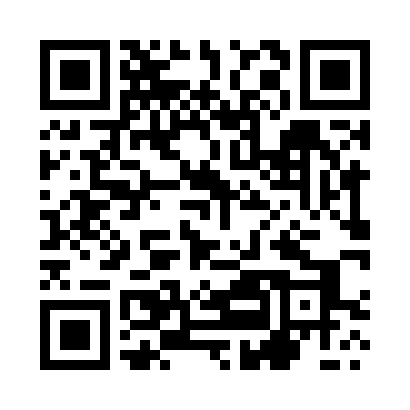 Prayer times for Biesiadki, PolandMon 1 Apr 2024 - Tue 30 Apr 2024High Latitude Method: Angle Based RulePrayer Calculation Method: Muslim World LeagueAsar Calculation Method: HanafiPrayer times provided by https://www.salahtimes.comDateDayFajrSunriseDhuhrAsrMaghribIsha1Mon4:046:0212:314:587:018:522Tue4:016:0012:314:597:038:543Wed3:595:5812:315:017:048:564Thu3:565:5512:305:027:068:585Fri3:535:5312:305:037:089:016Sat3:505:5112:305:047:099:037Sun3:475:4912:295:057:119:058Mon3:445:4712:295:077:139:079Tue3:415:4412:295:087:149:1010Wed3:385:4212:295:097:169:1211Thu3:355:4012:285:107:189:1412Fri3:325:3812:285:117:199:1713Sat3:295:3612:285:127:219:1914Sun3:265:3412:285:137:239:2215Mon3:235:3112:275:157:249:2416Tue3:205:2912:275:167:269:2717Wed3:175:2712:275:177:289:2918Thu3:145:2512:275:187:299:3219Fri3:115:2312:265:197:319:3420Sat3:085:2112:265:207:329:3721Sun3:055:1912:265:217:349:3922Mon3:015:1712:265:227:369:4223Tue2:585:1512:265:237:379:4524Wed2:555:1312:255:247:399:4825Thu2:525:1112:255:257:419:5026Fri2:485:0912:255:267:429:5327Sat2:455:0712:255:277:449:5628Sun2:425:0512:255:287:469:5929Mon2:385:0312:255:297:4710:0230Tue2:355:0112:255:307:4910:05